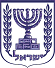 הכנסתי"ח באייר התשע"ז14 במאי, 2017 6754 לכבודיו"ר הכנסת, ח"כ יולי יואל אדלשטייןאדוני היושב ראש,אבקש להעלות על סדר יומה של הכנסת הצעה דיון מהיר בנושא:התמודדות הממשלה עם עזיבתם הגדולה של בני "דור 1.5" מקרב עולים ממדינות ברית המועצות לשעבר. אחד מכל שישה כבר לא גר בישראלדברי הסבר:
לפי נתוני הלשכה המרכזית לסטטיסטיקה, אשר פורסמו הבוקר (9.5.17) עולה כי אחד מכל שישה ילדים שעלו מברית המועצות בתחילת שנות ה-90, עזב את ישראל. לפי המחקרים עולה כי יוקר המחייה, המצב הביטחוני ונוכחות הדת בחייהם הפרטיים משפעים יותר על אלו שאינם נולדו כאן, (הם נקראים גם "דור 1.5" לעלייה) ובניגוד ל"צברים" רבים מהם עוזבים את ישראל.
אין כל ספק שלבני דור 1.5  של עולים, אלו שעלו לישראל בגיל צעיר ממדינות ברית המועצות לשעבר, ישנם אתגרים ייחודיים בתחומי הכלכלה, הדת והמדינה, והחינוך, אך מעל הכל, בשביל להצליח בישראל הם נאבקים יותר מאשר בני גילם, ילידי הארץ. העולם פותח עבורם את שעריו, למרות שהם רצו לחיות בישראל, שירתו בצה"ל, עבדו ורכשו פה השכלה, ותרמו רבות למדינה. עזיבתם של אלו אשר יכולים ורוצים לתרום ולהעניק מעצמם למדינת ישראל עוד בעתיד, זו לא בעיה רק של בני דור ה-1.5  - זו בעיה של מדינת ישראל שבעצמה דוחקת אותם החוצה. לכן, ממשלת ישראל חייבים למצוא פתרונות דחופים לבעיה ולתת להם סיבות להישאר כאן. 
לכן, בעקבות הנתונים הקשים הללו ובעקבות דברים אלו, יש לקיים דיון מצהיר בוועדת העלייה הקליטה והתפוצות.
בכבוד רב,חבר הכנסת יואל רזבוזוב